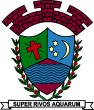 PREFEITURA MUNICIPAL DE RIBEIRÃO CORRENTEDEPARTAMENTO DE EDUCAÇÃOE.M.E.B. ”JORNALISTA GRANDUQUE JOSÉ”Rua Marechal Deodoro, 815, centro – Ribeirão Corrente-SP - CEP: 14.445-000 Fone: (16) 3749.1017Ato de Criação: Lei Municipal Nº 986, de 20 de março de 2008.Plano de Trabalho  das Atividades Remotas– 3° E 4º  Bimestre – Período Pandemia Covid 19 - 2020Disciplina: ARTE	                                                     Professor: Juliano Euripedes da Silva Batista8° ANO - 3º  e  4° BIMESTRES8° ANO - 3º  e  4° BIMESTRES8° ANO - 3º  e  4° BIMESTRES8° ANO - 3º  e  4° BIMESTRESLINGUAGENSOBJETO DE CONHECIMENTOHABILIDADESPRÁTICA DE TRABALHOArtes Visuais MúsicaContextos e práticasElementos da Linguagem(EF08AR01) Pesquisar, apreciar e analisar desenho, pintura, modelagem, escultura e outras modalidades produzidas por culturas indígenas (brasileiras e latino americanas) e africanas de diferentes épocas, de modo a ampliar a experiência com diferentes contextos e práticas artístico-visuais e cultivar a percepção, o imaginário, a capacidade de simbolizar e o repertório imagético.(EF08AR20) Explorar e analisar elementos constitutivos da música (altura, intensidade, timbre, melodia, ritmo, etc), por meio de jogos, canções e práticas diversas de composição/criação, execução e apreciação musicais.Pesquisando sobre artistas, sua biografia e suas produções, em fontes escritas ou não.Comparando suas produções em artes visuais atuais às anteriores.Trabalhando conceitos e formas diferentes de aplicação do desenho: caricatura, tirinhas, quadrinhos. Artes Visuais MúsicaContextos e práticasElementos da Linguagem(EF08AR01) Pesquisar, apreciar e analisar desenho, pintura, modelagem, escultura e outras modalidades produzidas por culturas indígenas (brasileiras e latino americanas) e africanas de diferentes épocas, de modo a ampliar a experiência com diferentes contextos e práticas artístico-visuais e cultivar a percepção, o imaginário, a capacidade de simbolizar e o repertório imagético.(EF08AR20) Explorar e analisar elementos constitutivos da música (altura, intensidade, timbre, melodia, ritmo, etc), por meio de jogos, canções e práticas diversas de composição/criação, execução e apreciação musicais.Artes Visuais MúsicaContextos e práticasElementos da Linguagem(EF08AR01) Pesquisar, apreciar e analisar desenho, pintura, modelagem, escultura e outras modalidades produzidas por culturas indígenas (brasileiras e latino americanas) e africanas de diferentes épocas, de modo a ampliar a experiência com diferentes contextos e práticas artístico-visuais e cultivar a percepção, o imaginário, a capacidade de simbolizar e o repertório imagético.(EF08AR20) Explorar e analisar elementos constitutivos da música (altura, intensidade, timbre, melodia, ritmo, etc), por meio de jogos, canções e práticas diversas de composição/criação, execução e apreciação musicais.Percepção e identificação dos elementos da linguagem musical em atividades de produção, explicitando-os por meio da voz, do corpo, de materiais sonoros e de instrumentos disponíveisTrabalhando conceitos e aplicações de rítmica, compasso, pulsação, timbre e percussão corporal.AVALIAÇÃOAVALIAÇÃOAVALIAÇÃOAVALIAÇÃONA AVALIAÇÃO EM ARTE O ALUNO (A) DEVE SER CAPAZ DE:Criar formas artísticas demonstrando algum tipo de capacidade ou habilidadeEstabelecer relações com o trabalho de arte produzido por si e por outras pessoas sem discriminações estéticas, artísticas, étnicas e de gêneroIdentificar alguns elementos da linguagem visual que se encontram em múltiplas realidadeReconhecer e apreciar vários trabalhos e objetos de arte por meio das próprias emoções, reflexões e conhecimentosInterpretar, improvisar e compor demonstrando alguma capacidade ou habilidadeReconhecer e apreciar os seus trabalhos musicais, de colegas e de músicos por meio das próprias reflexões, emoções e conhecimentos, sem preconceitos estéticos, artísticos, étnicos e de gêneroCompreender a música como produto cultural histórico em evolução, sua articulação com as histórias do mundo e as funções, valores e finalidades que foram atribuídas a ela por diferentes povos e épocasReconhecer e valorizar o desenvolvimento pessoal em música nas atividades de produção e apreciação, assim como na elaboração de conhecimentos sobre a música como produto cultural e históricoCompreender e estar habilitado para se expressar na linguagem dramáticaCompreender o teatro como ação coletivaCompreender e apreciar as diversas formas de teatro produzidas nas culturasCompreender a estrutura e o funcionamento do corpo e os elementos que compõem o seu movimentoInteressar-se pela dança como atividade coletivaCompreender e apreciar as diversas danças como manifestações culturaisNA AVALIAÇÃO EM ARTE O ALUNO (A) DEVE SER CAPAZ DE:Criar formas artísticas demonstrando algum tipo de capacidade ou habilidadeEstabelecer relações com o trabalho de arte produzido por si e por outras pessoas sem discriminações estéticas, artísticas, étnicas e de gêneroIdentificar alguns elementos da linguagem visual que se encontram em múltiplas realidadeReconhecer e apreciar vários trabalhos e objetos de arte por meio das próprias emoções, reflexões e conhecimentosInterpretar, improvisar e compor demonstrando alguma capacidade ou habilidadeReconhecer e apreciar os seus trabalhos musicais, de colegas e de músicos por meio das próprias reflexões, emoções e conhecimentos, sem preconceitos estéticos, artísticos, étnicos e de gêneroCompreender a música como produto cultural histórico em evolução, sua articulação com as histórias do mundo e as funções, valores e finalidades que foram atribuídas a ela por diferentes povos e épocasReconhecer e valorizar o desenvolvimento pessoal em música nas atividades de produção e apreciação, assim como na elaboração de conhecimentos sobre a música como produto cultural e históricoCompreender e estar habilitado para se expressar na linguagem dramáticaCompreender o teatro como ação coletivaCompreender e apreciar as diversas formas de teatro produzidas nas culturasCompreender a estrutura e o funcionamento do corpo e os elementos que compõem o seu movimentoInteressar-se pela dança como atividade coletivaCompreender e apreciar as diversas danças como manifestações culturaisNA AVALIAÇÃO EM ARTE O ALUNO (A) DEVE SER CAPAZ DE:Criar formas artísticas demonstrando algum tipo de capacidade ou habilidadeEstabelecer relações com o trabalho de arte produzido por si e por outras pessoas sem discriminações estéticas, artísticas, étnicas e de gêneroIdentificar alguns elementos da linguagem visual que se encontram em múltiplas realidadeReconhecer e apreciar vários trabalhos e objetos de arte por meio das próprias emoções, reflexões e conhecimentosInterpretar, improvisar e compor demonstrando alguma capacidade ou habilidadeReconhecer e apreciar os seus trabalhos musicais, de colegas e de músicos por meio das próprias reflexões, emoções e conhecimentos, sem preconceitos estéticos, artísticos, étnicos e de gêneroCompreender a música como produto cultural histórico em evolução, sua articulação com as histórias do mundo e as funções, valores e finalidades que foram atribuídas a ela por diferentes povos e épocasReconhecer e valorizar o desenvolvimento pessoal em música nas atividades de produção e apreciação, assim como na elaboração de conhecimentos sobre a música como produto cultural e históricoCompreender e estar habilitado para se expressar na linguagem dramáticaCompreender o teatro como ação coletivaCompreender e apreciar as diversas formas de teatro produzidas nas culturasCompreender a estrutura e o funcionamento do corpo e os elementos que compõem o seu movimentoInteressar-se pela dança como atividade coletivaCompreender e apreciar as diversas danças como manifestações culturaisNA AVALIAÇÃO EM ARTE O ALUNO (A) DEVE SER CAPAZ DE:Criar formas artísticas demonstrando algum tipo de capacidade ou habilidadeEstabelecer relações com o trabalho de arte produzido por si e por outras pessoas sem discriminações estéticas, artísticas, étnicas e de gêneroIdentificar alguns elementos da linguagem visual que se encontram em múltiplas realidadeReconhecer e apreciar vários trabalhos e objetos de arte por meio das próprias emoções, reflexões e conhecimentosInterpretar, improvisar e compor demonstrando alguma capacidade ou habilidadeReconhecer e apreciar os seus trabalhos musicais, de colegas e de músicos por meio das próprias reflexões, emoções e conhecimentos, sem preconceitos estéticos, artísticos, étnicos e de gêneroCompreender a música como produto cultural histórico em evolução, sua articulação com as histórias do mundo e as funções, valores e finalidades que foram atribuídas a ela por diferentes povos e épocasReconhecer e valorizar o desenvolvimento pessoal em música nas atividades de produção e apreciação, assim como na elaboração de conhecimentos sobre a música como produto cultural e históricoCompreender e estar habilitado para se expressar na linguagem dramáticaCompreender o teatro como ação coletivaCompreender e apreciar as diversas formas de teatro produzidas nas culturasCompreender a estrutura e o funcionamento do corpo e os elementos que compõem o seu movimentoInteressar-se pela dança como atividade coletivaCompreender e apreciar as diversas danças como manifestações culturais